rÉsumÉ descriptif de la certification (fiche rÉpertoire)Compétences ou capacités évaluées  Bloc 1 : Expression et communication écrites et oralesSe servir aisément des différents registres d’expression écrite et orale de la langue française pour présenter une production et/ou argumenter un point de vue.Se servir aisément de la compréhension et de l’expression écrites et orales d'une langue étrangère Bloc 2 : Action en responsabilité au sein d’une organisation Situer son rôle et sa mission au sein d'une organisation pour s'adapter et prendre des initiatives.Respecter les principes d’éthique, de déontologie et de responsabilité environnementale.Travailler en équipe autant qu’en autonomie et responsabilité au service d’un projet.Se mettre en recul d’une situation, s’auto évaluer et se remettre en question pour apprendre.Bloc 3 : Encadrement de séances collectives d’activité physique et/ou sportive « tout public » Assurer la sécurité des pratiquants Mettre en œuvre l’encadrement d’une séance collective d’activité physique et/ou sportive Mobiliser une expérience approfondie de la pratique des APSA pour adapter l’intervention au public et développer la motivation des pratiquantsAjuster la séance au regard de son déroulement effectif.Conseiller les pratiquantsBloc 4 :  Proposition, mise en œuvre, adaptation et évaluation des différents programmes et types de cours du secteur de la mise en forme Encadrer en sécurité les activités de forme Concevoir, mettre en œuvre et adapter des programmes de musculation, de cardiotraining et des cours collectifs évolutifs, avec des objectifs de prévention/santé, de bien-être et de développement de la condition physique des pratiquantsAcquérir un niveau de pratique avancé en cardiotraining, musculation et cours collectifsDécrire et expliquer l'activité du pratiquant en mobilisant des connaissances en Sciences de la Vie et en Sciences Humaines et Sociales Expliquer à l'aide de connaissances scientifiques les ressources à mobiliser et les processus mis en œuvre par les pratiquants lors d'une activité de formeÉvaluer les facteurs de risque et les qualités physiques des pratiquants Evaluer la qualité des interventions et la progression des pratiquants pour réajuster les programmes proposésBloc 5 :  Exploitation d’une structure dédiée aux activités de la forme (fitness)Identifier et sélectionner diverses ressources spécialisées pour documenter un sujet et développer des outils d’analyse en relation avec le secteur professionnel concernéDévelopper des outils d’analyse du marché au service de la structure et développer des stratégies adaptéesSituer son action et celle de sa structure au regard des différents acteurs du secteur.Connaitre et appliquer les bases législatives et réglementaires en matière de droit (droit travail, du sport)Utiliser des outils numériques afin de collaborer avec son entourage professionnel et de communiquer avec son environnement interne et externeParticiper à la gestion administrative et financière de sa structureGérer des moyens logistiques et des plannings d’installations ou de services dédiés aux usagersDévelopper et conduire des projets de développement et d'animation de la structureOrganiser et mettre en œuvre la relation à la clientèleRéaliser une analyse stratégique de la structure (diagnostique interne et externe) et contribuer à la mise en œuvre d’un plan de développement de celle-ciCoordonner une équipe d’intervenantsIntitulé (cadre 1)Deust Métiers de la formeDeust Métiers de la forme(cadre 2) Autorité responsable de la certificationQualité du(es) signataire(s) de la certification (cadre 3)Université de…Président de l’université Niveau et/ou domaine d’activité  (cadre 4)Niveau (nomenclature 1969) : 3Niveau (EQF) :  5	 Niveau (nomenclature 1969) : 3Niveau (EQF) :  5	 Code NSF 335 Animation sportive, culturelle et de LoisirsCode NSF 335 Animation sportive, culturelle et de LoisirsRésumé du référentiel d’emploi et éléments de compétences acquis (cadre 5)Liste des activités visées par le diplôme, le titre ou le certificatListe des activités visées par le diplôme, le titre ou le certificatSecteurs d’activité ou types d’emplois accessibles par le détenteur de ce diplôme, ce titre ou ce certificat (cadre 6)Secteurs d’activité- P-85.51 Enseignement- R-93 Activités sportives, récréatives et de loisirs- R-93-13 services de centres de culture physiqueMots clefs des secteurs accessiblesSECTEUR DE LA FORME ; BIEN-ÊTRE ; ANIMATION ; FITNESS ; COACHINGSecteurs d’activité- P-85.51 Enseignement- R-93 Activités sportives, récréatives et de loisirs- R-93-13 services de centres de culture physiqueMots clefs des secteurs accessiblesSECTEUR DE LA FORME ; BIEN-ÊTRE ; ANIMATION ; FITNESS ; COACHINGTypes d’emplois accessibles- Educateur sportif- Assistant directeur d’exploitation
- Animateur métiers de la forme- Coach de la formeMots clefs des emplois accessiblesANIMATEUR ; EDUCATEUR SPORTIF ; ASSISTANT D’EXPLOITATIONTypes d’emplois accessibles- Educateur sportif- Assistant directeur d’exploitation
- Animateur métiers de la forme- Coach de la formeMots clefs des emplois accessiblesANIMATEUR ; EDUCATEUR SPORTIF ; ASSISTANT D’EXPLOITATIONCodes des fiches ROME les plus proches  :G1204 : Éducation en activités sportives G1202 : Animation d'activités culturelles ou ludiques G1403 : Gestion de structures de LoisirsCodes des fiches ROME les plus proches  :G1204 : Éducation en activités sportives G1202 : Animation d'activités culturelles ou ludiques G1403 : Gestion de structures de LoisirsRéglementation d’activitésCe Deust donne accès à une carte professionnelle Articles L212-1 du Code du sport et R212-89 du Code du sport.Réglementation d’activitésCe Deust donne accès à une carte professionnelle Articles L212-1 du Code du sport et R212-89 du Code du sport.Modalités d’accès à cette certification (cadre 7)Modalités d’accès à cette certification (cadre 7)Modalités d’accès à cette certification (cadre 7)Modalités d’accès à cette certification (cadre 7)Descriptif des composantes de la certification :Les modalités du contrôle permettent de vérifier l'acquisition de l'ensemble des aptitudes, connaissances, compétences et blocs de compétences constitutifs du diplôme. Ces éléments sont appréciés soit par un contrôle continu et régulier, soit par un examen terminal, soit par ces deux modes de contrôle combinés. Concernant l’évaluation des blocs de compétences, chaque certificateur accrédité met en œuvre les modalités qu’il juge adaptées : rendu de travaux, mise en situation, évaluation de projet, etc. Ces modalités d’évaluation peuvent être adaptées en fonction du chemin d’accès à la certification : formation initiale, VAE, formation continue.Descriptif des composantes de la certification :Les modalités du contrôle permettent de vérifier l'acquisition de l'ensemble des aptitudes, connaissances, compétences et blocs de compétences constitutifs du diplôme. Ces éléments sont appréciés soit par un contrôle continu et régulier, soit par un examen terminal, soit par ces deux modes de contrôle combinés. Concernant l’évaluation des blocs de compétences, chaque certificateur accrédité met en œuvre les modalités qu’il juge adaptées : rendu de travaux, mise en situation, évaluation de projet, etc. Ces modalités d’évaluation peuvent être adaptées en fonction du chemin d’accès à la certification : formation initiale, VAE, formation continue.Descriptif des composantes de la certification :Les modalités du contrôle permettent de vérifier l'acquisition de l'ensemble des aptitudes, connaissances, compétences et blocs de compétences constitutifs du diplôme. Ces éléments sont appréciés soit par un contrôle continu et régulier, soit par un examen terminal, soit par ces deux modes de contrôle combinés. Concernant l’évaluation des blocs de compétences, chaque certificateur accrédité met en œuvre les modalités qu’il juge adaptées : rendu de travaux, mise en situation, évaluation de projet, etc. Ces modalités d’évaluation peuvent être adaptées en fonction du chemin d’accès à la certification : formation initiale, VAE, formation continue.Descriptif des composantes de la certification :Les modalités du contrôle permettent de vérifier l'acquisition de l'ensemble des aptitudes, connaissances, compétences et blocs de compétences constitutifs du diplôme. Ces éléments sont appréciés soit par un contrôle continu et régulier, soit par un examen terminal, soit par ces deux modes de contrôle combinés. Concernant l’évaluation des blocs de compétences, chaque certificateur accrédité met en œuvre les modalités qu’il juge adaptées : rendu de travaux, mise en situation, évaluation de projet, etc. Ces modalités d’évaluation peuvent être adaptées en fonction du chemin d’accès à la certification : formation initiale, VAE, formation continue.Descriptif des composantes de la certification :Les modalités du contrôle permettent de vérifier l'acquisition de l'ensemble des aptitudes, connaissances, compétences et blocs de compétences constitutifs du diplôme. Ces éléments sont appréciés soit par un contrôle continu et régulier, soit par un examen terminal, soit par ces deux modes de contrôle combinés. Concernant l’évaluation des blocs de compétences, chaque certificateur accrédité met en œuvre les modalités qu’il juge adaptées : rendu de travaux, mise en situation, évaluation de projet, etc. Ces modalités d’évaluation peuvent être adaptées en fonction du chemin d’accès à la certification : formation initiale, VAE, formation continue.Conditions d’inscription à la certificationOuiNonIndiquer la composition des jurysIndiquer la composition des jurysAprès un parcours de formation sous statut d’élève ou d’étudiantXLeur composition comprend :- une moitié d'enseignants-chercheurs, d'enseignants ou de chercheurs participant à la formation - des professionnels qualifiés ayant contribué aux enseignements. - des professionnels qualifiés n'ayant pas contribué aux enseignementsLeur composition comprend :- une moitié d'enseignants-chercheurs, d'enseignants ou de chercheurs participant à la formation - des professionnels qualifiés ayant contribué aux enseignements. - des professionnels qualifiés n'ayant pas contribué aux enseignementsEn contrat d’apprentissageXLe jury est composé :- d'une majorité d'enseignants-chercheurs - des personnes ayant une activité principale autre que l'enseignement et compétentes pour apprécier la nature des acquis, notamment professionnels, dont la validation est sollicitée.Le jury est composé :- d'une majorité d'enseignants-chercheurs - des personnes ayant une activité principale autre que l'enseignement et compétentes pour apprécier la nature des acquis, notamment professionnels, dont la validation est sollicitée.Après un parcours de formation continueXLe jury est composé :- d'une majorité d'enseignants-chercheurs - des personnes ayant une activité principale autre que l'enseignement et compétentes pour apprécier la nature des acquis, notamment professionnels, dont la validation est sollicitée.Le jury est composé :- d'une majorité d'enseignants-chercheurs - des personnes ayant une activité principale autre que l'enseignement et compétentes pour apprécier la nature des acquis, notamment professionnels, dont la validation est sollicitée.En contrat de professionnalisationXLe jury est composé :- d'une majorité d'enseignants-chercheurs - des personnes ayant une activité principale autre que l'enseignement et compétentes pour apprécier la nature des acquis, notamment professionnels, dont la validation est sollicitée.Le jury est composé :- d'une majorité d'enseignants-chercheurs - des personnes ayant une activité principale autre que l'enseignement et compétentes pour apprécier la nature des acquis, notamment professionnels, dont la validation est sollicitée.Par candidature libreXPar expérience	Date de mise en place :2002XLe jury est composé :- d'une majorité d'enseignants-chercheurs - des personnes ayant une activité principale autre que l'enseignement et compétentes pour apprécier la nature des acquis, notamment professionnels, dont la validation est sollicitée.Le jury est composé :- d'une majorité d'enseignants-chercheurs - des personnes ayant une activité principale autre que l'enseignement et compétentes pour apprécier la nature des acquis, notamment professionnels, dont la validation est sollicitée.Liens avec d’autres certifications (cadre 8)Accords européens ou internationaux (cadre 9)Selon les parcours types suivi ou/et les secteurs d’activités professionnels d’exercices, des diplômes ou des certifications d’autres ministère ou de branches professionnelles peuvent être visés.Ne rien indiquer mais signaler si vous avez lu des choses particulièresBase légale (cadre 10)Référence arrêté création (ou date 1er arrêté enregistrement) :Sera complété par la DGESIP avec l'ensemble des arrêtés pour les différents établissements habilités ou accrédités pour délivrer la mention de LP concerné.Références autres :Arrêté du 16 juillet 1984- Décret VAE – Code de l’éducation : article L 613-3 modifié par la loi n° 2015-366 du 31 mars 2015Référence arrêté création (ou date 1er arrêté enregistrement) :Sera complété par la DGESIP avec l'ensemble des arrêtés pour les différents établissements habilités ou accrédités pour délivrer la mention de LP concerné.Références autres :Arrêté du 16 juillet 1984- Décret VAE – Code de l’éducation : article L 613-3 modifié par la loi n° 2015-366 du 31 mars 2015Pour  plus d’information (cadre 11)Statistiques :Pour plus d'informations se reporter au site web des établissements.Autres sources d'informations :Pour plus d'informations se reporter au site web des établissements.Lieu(x) de certification :Sera complété par la DGESIP pour l'ensemble des universités/établissements accréditées et/ou habilités à délivrer la mention Lieu(x) de préparation à la certification déclaré(s) par l’organisme certificateur :Historique :Statistiques :Pour plus d'informations se reporter au site web des établissements.Autres sources d'informations :Pour plus d'informations se reporter au site web des établissements.Lieu(x) de certification :Sera complété par la DGESIP pour l'ensemble des universités/établissements accréditées et/ou habilités à délivrer la mention Lieu(x) de préparation à la certification déclaré(s) par l’organisme certificateur :Historique :Liste des liens sources (cadre 12)Site Internet de l’autorité délivrant la certificationSera complété par la DGESIP pour l'ensemble des universités/établissements accréditées et/ou habilités à délivrer la mention. Pour ce faire une liste générique de lien web sera générée ; charge aux DSI des établissements d'assurer le renvoi sur les pages ad hocs de leurs sites web (à faire : AA + GR)Site Internet de l’autorité délivrant la certificationSera complété par la DGESIP pour l'ensemble des universités/établissements accréditées et/ou habilités à délivrer la mention. Pour ce faire une liste générique de lien web sera générée ; charge aux DSI des établissements d'assurer le renvoi sur les pages ad hocs de leurs sites web (à faire : AA + GR)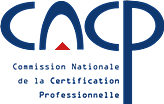 